Social Studies 7SLIDE #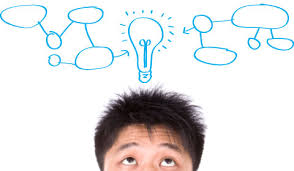 